§2-1405.  Excused performanceSubject to section 2‑1404 on substituted performance, the following rules apply.  [PL 1991, c. 805, §4 (NEW).](1).   Delay in delivery or nondelivery in whole or in part by a lessor or a supplier who complies with subsections (2) and (3) is not a default under the lease contract if performance as agreed has been made impracticable by the occurrence of a contingency the nonoccurrence of which was a basic assumption on which the lease contract was made or by compliance in good faith with any applicable foreign or domestic governmental regulation or order, whether or not the regulation or order later proves to be invalid.[PL 1991, c. 805, §4 (NEW).](2).   If the causes mentioned in subsection (1) affect only part of the lessor's or the supplier's capacity to perform, the lessor or supplier shall allocate production and deliveries among the lessor's or supplier's customers but at the lessor's or supplier's option may include regular customers not then under contract for sale or lease as well as the lessor's or supplier's own requirements for further manufacture.  The lessor or supplier may so allocate in any manner that is fair and reasonable.[PL 1991, c. 805, §4 (NEW).](3).   The lessor seasonably shall notify the lessee and in the case of a finance lease the supplier seasonably shall notify the lessor and the lessee, if known, that there will be delay or nondelivery and, if allocation is required under subsection (2), of the estimated quota thus made available for the lessee.[PL 1991, c. 805, §4 (NEW).]SECTION HISTORYPL 1991, c. 805, §4 (NEW). The State of Maine claims a copyright in its codified statutes. If you intend to republish this material, we require that you include the following disclaimer in your publication:All copyrights and other rights to statutory text are reserved by the State of Maine. The text included in this publication reflects changes made through the First Regular and First Special Session of the 131st Maine Legislature and is current through November 1. 2023
                    . The text is subject to change without notice. It is a version that has not been officially certified by the Secretary of State. Refer to the Maine Revised Statutes Annotated and supplements for certified text.
                The Office of the Revisor of Statutes also requests that you send us one copy of any statutory publication you may produce. Our goal is not to restrict publishing activity, but to keep track of who is publishing what, to identify any needless duplication and to preserve the State's copyright rights.PLEASE NOTE: The Revisor's Office cannot perform research for or provide legal advice or interpretation of Maine law to the public. If you need legal assistance, please contact a qualified attorney.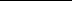 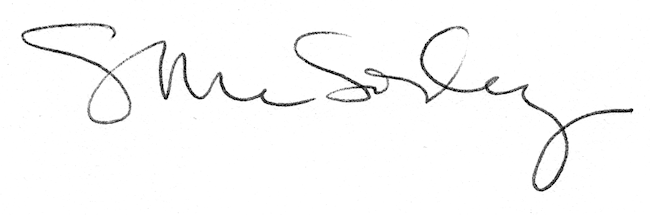 